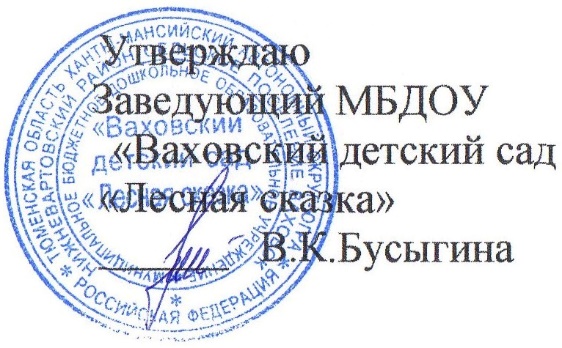              Педагогический проект для дошкольников от 6 до 7 лет и их родителей«Азбука здоровья»             Инструктор по физической культуре: Гончар Лидия Александровна                                                                                                    2018 г.Актуальность. Одно из важнейших направлений социальной политики нашего государства – политика в области обеспечения  здоровья нации. Несомненно, проблема раннего формирования культуры здоровья актуальна, своевременна и достаточно сложна. Здоровье детей – главное достояние нации, критерий духовного, политического и социально-экономического  развития общества – подчеркивается в Резолюции  Всероссийского совещания по проблемам оптимизации здоровья (2017г). Именно поэтому  проблему здоровья дошкольников следует рассматривать в широком социальном аспекте. Формирование здорового поколения – одна из главных стратегических задач развития страны. Это регламентируется  и обеспечивается рядом нормативно-правовых документов: Законами РФ «Об образовании», «О санитарно-эпидемиологическом благополучии населения», «Конвенцией о правах ребенка» и др.Оздоровление детей это не проблема одного дня  и одного человека, а целенаправленная и систематическая спланированная работа всех участников образовательного процесса на длительный срок.Такие словосочетания, как здоровье «сберегающие технологии» и «формирование здорового образа жизни», заняли прочное  место в беседах с родителями детьми, в планах воспитательной работы педагогов образовательной структуры, начиная с дошкольных «Родители являются первыми педагогами. Они обязаны заложить основы физического, нравственного и интеллектуального развития личности ребенка в младенческом возрасте. (ст.18п.1 Закона РФ «Об образовании»). Поэтому одна из основных задач, стоящих перед педагогом, - установление доверительного делового контакта с родителями воспитанников, в ходе которого корректируется воспитательная позиция как самих родителей, так и педагогов.Одним из приоритетных направлений в деятельности ДОУ является физическое воспитание и развитие дошкольников. По данному направлению подразумевается целенаправленная работа по оздоровлению детей. Дети в возрасте от 6 до 7 лет, как участники проекта, выбраны не случайно. У ребенка к 7 годам сформированы основные физические качества и потребность в двигательной активности. Он уже понимает значение здоровья, необходимость выполнения режима дня, важность занятий физической культурой и спортом, утренней гимнастикой и закаливанием. Знает некоторые правила профилактики и охраны здоровья. Организация деятельности по данному проекту включает в себя реализацию технологии Ю.Ф. Зманского «Здоровый дошкольник».В соответствии с данной технологией при организации закаливания учитываются следующие требования:- возрастные и индивидуальные особенности состояния здоровья и развития, степени тренированности организма ребенка,-позитивный эмоциональный настрой,-использование в комплексе природных факторов и закаливающих процедур, соблюдение постепенности в увеличении силы воздействия  различный факторов и непрерывности мероприятий , методики выбранного  мероприятия.Проведенный опрос и анкетирование родителей позволил нам сделать вывод о том, что в условиях семьи вопросам закаливания не уделяется должного внимания. В большинстве семей  закаливающие процедуры не проводятся , мамы и папы не владеют достаточными  знаниями о способах оздоровления детей. Все это свидетельствует о необходимости  активизации  взаимодействия с родителями воспитанников с целью создания системы закаливания ребенка в семье, в результате чего был разработан проект, актуальность которого обусловлена  большой значимостью оздоровления детей дошкольного возраста.   Данный проект рассчитан на один учебный  год.В его реализацию вовлечены дети подготовительной к школе группы в возрасте от  6 до 7 лет и их родители.Ожидаемые результаты. Реализация данного проекта будет способствовать повышению индекса здоровья детей, показателей уровня физической подготовленности, сформированности понятий у детей и их родителей основ здорового образа жизни, сформированности мотивационных предпосылок к обучению в школе. Цель: укрепление и сохранение здоровья дошкольников.Оздоровительные задачи1.Укреплять здоровье детей и повышать работоспособность организма.2.Формировать представления о своем теле и гигиенических потребностях.3.Создавать условия для целесообразной двигательной активности и закаливания детского организма.4.Способствовать сохранению положительного психоэмоционального состояния дошкольников. 5.Удовлетворять потребность растущего организма в движении.Образовательные задачи:1 Формировать основы здорового образа жизни у детей и их родителей2.Развивать основные физические качества и двигательные способности детей.3.Формировать жизненно необходимые двигательные навыки и умения ребенка в соответствии с его индивидуальными возможностями.Воспитательные задачи:1.Воспитывать положительное отношение к физическим упражнениям, подвижным играм, игровым упражнениям, закаливанию организма, соблюдению режима дня в ДОУ и домашних условиях.2.Поощрять двигательное творчество и разнообразную игровую деятельность.3.Способствовать развитию самоконтроля и самооценки в организации различных форм двигательной активности.4.Способствовать развитию положительных эмоций, умению общаться со сверстниками, родителями и педагогами в различных мероприятиях физкультурной направленности.Этапы проекта и мероприятия по его организацииЛитература:1. Ю.Ф. Зманского «Здоровый дошкольник», М., 2008.2.В.Н.Зимонина «Воспитание ребенка дошкольника», М., 2003 .3.В.А.Доскин, Л.Г.Голубева «Растем здоровыми», М., Просвещение, 2003г.4.М.Л.Лазарев  «Здравствуй!», М., 2007г.Ханты-Мансийский автономный округ - Югра(Тюменская область)АДМИНИСТРАЦИЯ НИЖНЕВАРТОВСКОГО РАЙОНАУПРАВЛЕНИЕ ОБРАЗОВАНИЯ И МОЛОДЕЖНОЙ ПОЛИТИКИМУНИЦИПАЛЬНОЕ БЮДЖЕТНОЕДОШКОЛЬНОЕ ОБРАЗОВАТЕЛЬНОЕ УЧРЕЖДЕНИЕ«ВАХОВСКИЙ ДЕТСКИЙ САД «ЛЕСНАЯ СКАЗКА»Ул. Таёжная 18, с.п.Ваховск, Нижневартовский район,Ханты-Мансийский автономный округ-Югра(Тюменская область), 628656Тел/ факс: (3466) 28-80-97, dsvah1988@mail.ru № п\пНазвание этапаТема мероприятияДата проведенияОтветственные1подготовительный1.Посещение родительского собрания.2.Анкетирование родителей.3.Оказание консультативной помощи педагогам и родителям  по вопросам здоровье - сбережения.4.Оформление стенда «Спортивной тропой к здоровью»5. По желанию родителей и детей мониторинг физических показателей.         сентябрьВоспитатели, родители,инструктор физического воспитания2                            организационный1.Занятия оздоровительной направленности «Кто и что поможет быть здоровым?»«Опасно – не опасно»,«Я здоровье берегу, сам себе я помогу»2. Проведение спортивно-патриотической игры «Зарница»3. Чтение и заучивание стихотворений , составление рассказов на темы «В здоровом теле здоровый дух», «В гости к Зубной Щетке».4.Совместная деятельность педагогов, детей и их родителей: -разработка правил безопасного поведения в окружающей среде, разработка сценария спортивного праздника «Мы – физкультурники!», «Зимние забавы», «Масленица»5.Подготовка к школе:- мини-олимпиада «Будущий спортивный первоклассник»                               октябрьВоспитатели, Родители,инструктор физического воспитания3основной1.Совместная деятельность педагогов, детей и родителей: Выпуск стенгазеты  «Закаливание детей дома».2 Спортивное мероприятие «День  Мойдодыра».3. Выставка домашних рисунков по теме «Физкультура  – привет!3. Участие детей в олимпиадах, викторинах по теме ЗОЖ в интернет ресурсах. 4. Спортивно-патриотический праздник «Будем в Армии служить».5. Развлечение, посвященное 8 Марта «С мамой весело шагать»6. Спортивное развлечение «Будущие космонавты»Ноябрь    Декабрь   Январь   Февраль    Март    АпрельВоспитатели, Родители,инструктор физического воспитанияИнструкторФизического воспитания, родителиИнструкторФизического воспитания, родителиВоспитатели,ИнструкторФизического воспитания, родителиИнструкторФизического воспитания, родители4заключительныйПодведение итогов совместного мероприятия:-составления банка данных о  спортивных достижениях выпускников,-оформление памяток выпускнику ДОУ,-просмотр видео-презентации «Наши достижения»,-спортивное развлечение «Папа, мама, я – спортивная семья»- дискуссия  за круглым столом  «Царица физкультура?    МайВоспитатели, Родители,инструктор физического воспитанияпедагоги , родители5Последующая работаПреемственность ДОУ и начальной школы:-спортивно-товарищеская встреча с выпускниками,- посещение уроков физической культуры, -участие в спортивных мероприятиях,- в составлении проектов спортивной направленности.Сентябрь  и на протяжении всего учебного годаУчитель начальных классов,  родители, дети,инструктор физического воспитания, воспитатели, старший воспитатель.